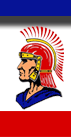 Fountain	                                         Opponent                          Practice begins Monday, August 15th – 3:30 p.m. to 5:30 p.m. You must have a physical in order to participate.Away schools may charge an entrance fee.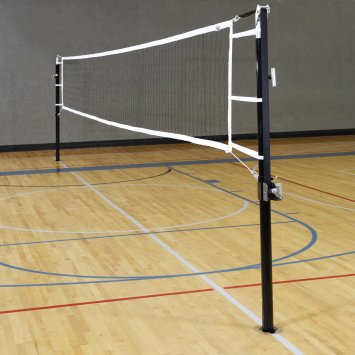 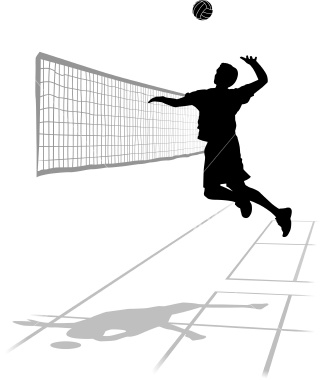 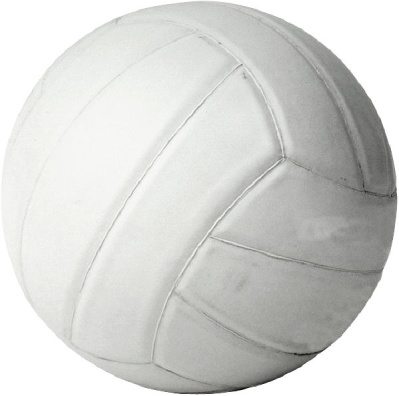 Monday, August 29th Wednesday, August 31st Wednesday, September 7th Monday, September 12th Wednesday, September 14th Monday, September 19th Wednesday, September 21st. Monday, September 26th Wednesday, September 28th Monday, October 3rd @ Elizabeth  4:00Vs. Carson  4:00Vs. Skyview  4:00@Cheyenne Mountain JH  3:30@Falcon  3:30Vs. Elizabeth 4:00@Carson  3:30@Skyview 3:30Vs. Cheyenne Mountain JH  4:00Vs. Falcon  4:00